História – CONHECENDO curItibaVamos passear por Curitiba?Acesse o link abaixo e assista ao vídeo. https://www.youtube.com/watch?v=nbtrd24HeXgApós este passeio, escreva dois “Você Sabia”, baseado no vídeo, sobre cada uma das imagens abaixo. 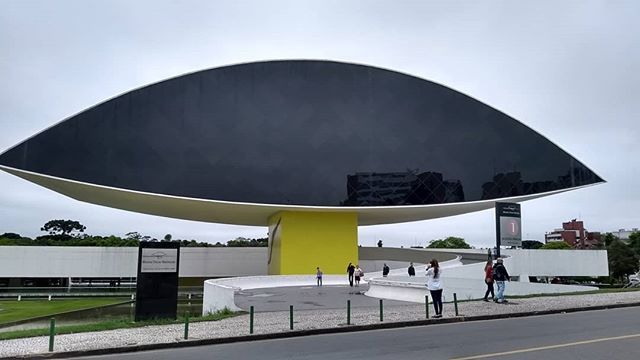 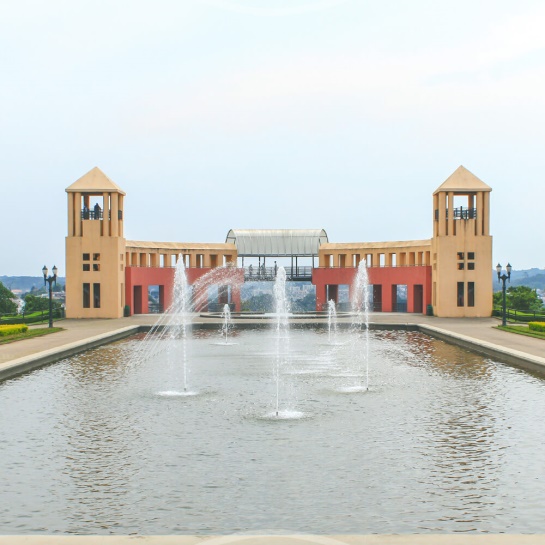                  Parque Tanguá	 	      Museu do Olho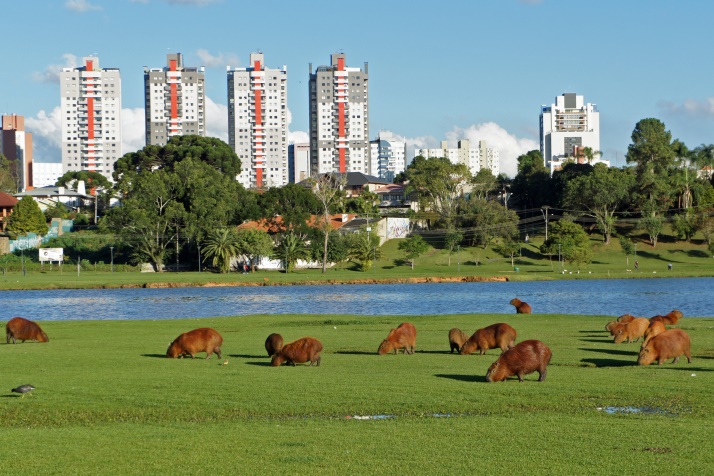 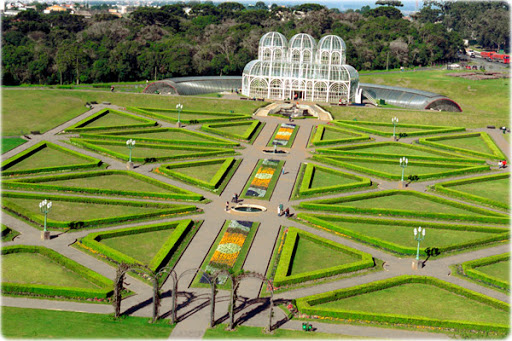                              Jardim Botânico	Parque Barigui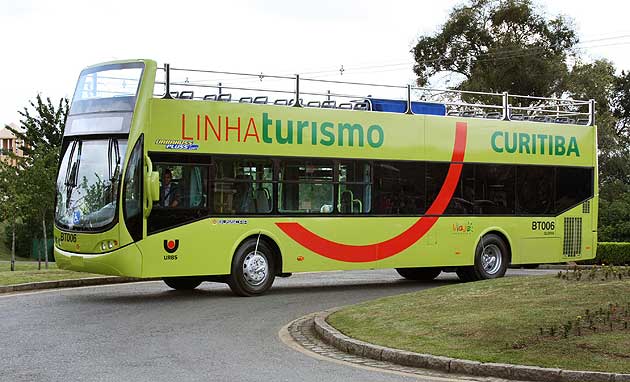 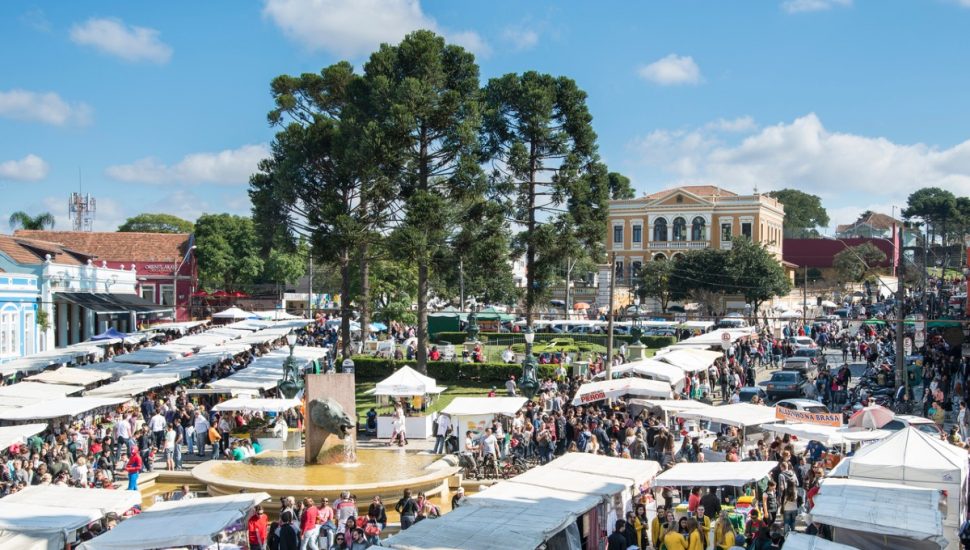 Feira de artesanatos do Largo da Ordem					Linha turismo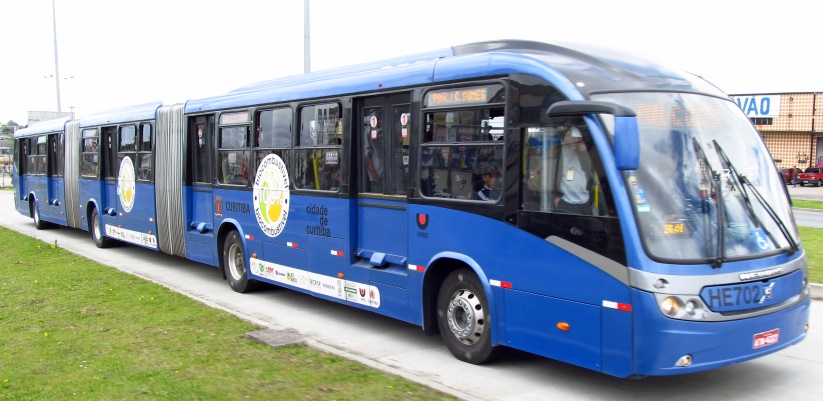 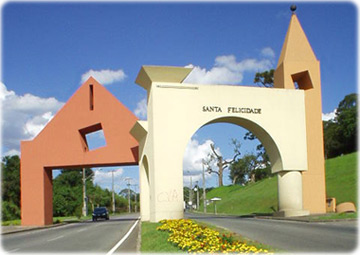                  Bairro Santa Felicidade					Ônibus biarticulado